The Prayer 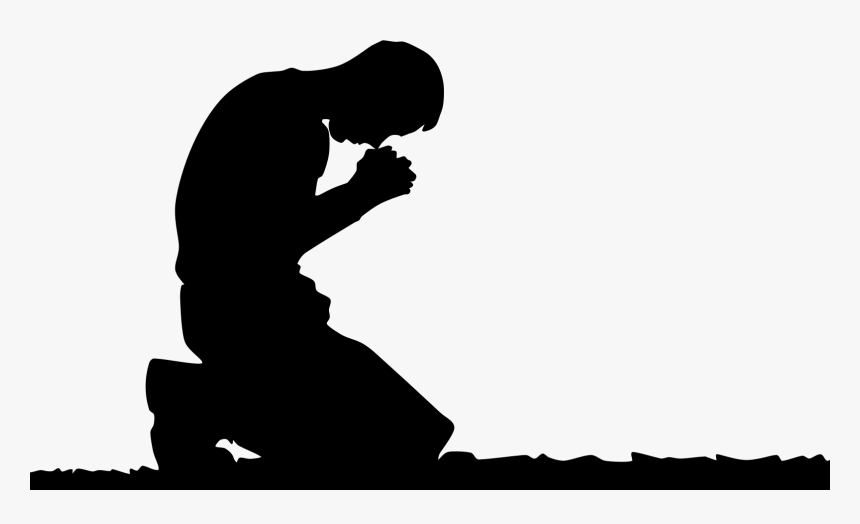 Jesus Gave UsPastor Toby  8/6/2023 Fuel for the MissionMatthew 6:11A Guiding Principle for Prayer:  (Matthew 9:35-38 w/ 10:1-7)God-focused prayer will produce a determination on my part to _________________ with God in accomplishing His mission in my world.   What is “daily bread”?              (Exodus 16:13-21, 31-32, 35)The _________ I need to fulfill God’s ___________ for me ____________.  What kind of “fuel” do we need?  Fuel for the _________.Fuel for the ___________.2 Key Closing Questions:  What is God’s _________ for me ___________? What do I _______ to accomplish that _________?Your Assignment for this week:The next time you pray, begin with the Lord’s Prayer.Before you pray for the important requests on your heart, reflect first on the mission God has for YOU today.What responsibilities do you have today?  Has God given you the opportunity to influence anyone in your path?________________________________________________________________________________________________________________________________________________________________________________________________________________What appointments do you have today?  How might God use that appointment to further His mission?________________________________________________________________________________________________________________________________________________________________________________________________________________What physical needs will you have as you carry out those responsibilities and go to those appointments?  ________________________________________________________________________________________________________________________________________________________________________________________________________________Now ask God to provide them for you!What spiritual resources will you require to carry out those responsibilities and go to those appointments?  ________________________________________________________________________________________________________________________________________________________________________________________________________________Now ask God to provide them for you!Then continue to pray as you had already intended.